ДомашнийстадиондлядетейПо подсчетам физиологов для нормального развития ребенку необходимо 4-6 часов двигательной активности ежедневно. 
Обязательная утренняя гимнастика обычно мало привлекает детей, а вот занятия в специально обустроенном спортивном уголке квартиры будут ребенку в радость. Для этого достаточно-2,5 кв.м. площади в хорошо проветриваемом месте.Классический набор детского спорткомплекса – шведская стенка, гибкие приспособления для лазанья вверх (лестницы, канаты, гимнастические кольца) и конструкция для игры на полу (пластиковая труба, горки).
Шведская стенка используется как турник и опора для упражненийв положении на весу.
В спортивный комплекс можно включить также батут и “сухой бассейн” с пластиковыми шариками. 
Такие спортивно-игровые наборы дают возможность детям бегать, прыгать, выполнять упражнения по своему вкусу.Занятия на домашнем стадионе укрепляют мышечную систему, развивают ловкость и координацию движений, при этом дети сами дозируют физическую нагрузку, не придерживаясь строго какой-то специальной спортивной программы.Подарите радостьсвоим детям!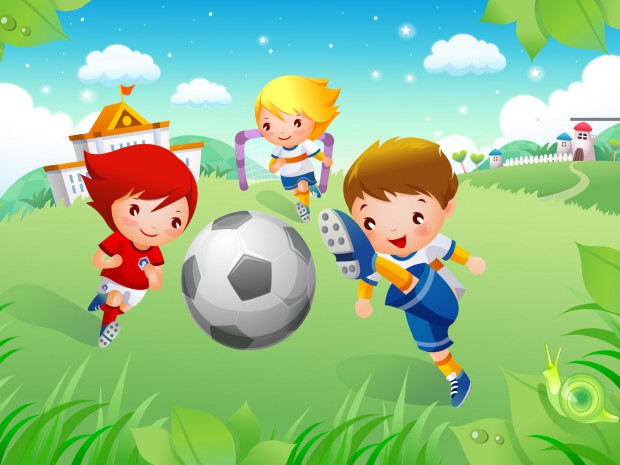 Консультация инструкторапо физическойкультуре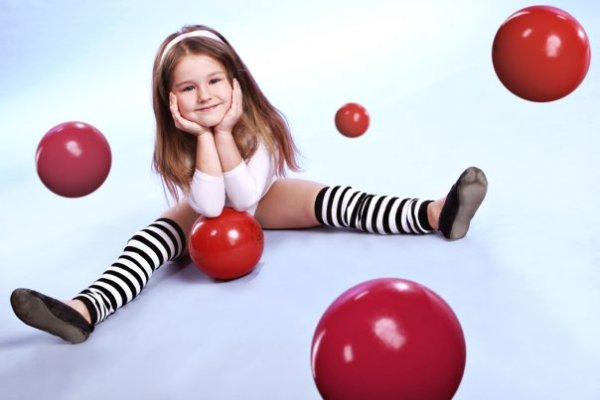 МДОУ д/с №13 г. Ростов